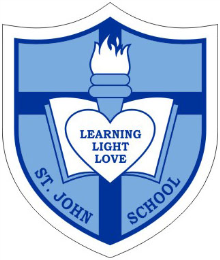 Catholic School Parent Council MeetingDate:  			Wednesday, June 15, 2016 Timing:  		7:00PM-8:30PMLocation- 		St. John Catholic School 7:00pm-7:05pm	Welcome: Corbin Tomaszeski7:05pm-7:10pm 	Opening Prayer:  Ms. Brault 	7:10pm-7:15pm 	Review and Approval of Previous Meeting Minutes:  Sharon Smyl7:15pm-7:25pm 	St. John Principal’s Report :Vice Principal Ms. Jennifer Brault	7:25-pm-7:35pm 	Fund-Raising “Spring Carnival Update”:  Nadia Niccoli, Marianne Internicola, Jeanette Cole and Mary Lagonia7:35pm-7:40pm 	Special Events Update -Graduation:  Jacky Arminen  7:40pm-7:50pm 	Church and Community:  Carmen Vanderreest7:50pm-8:00pm 	Treasurer Report- Review Financial Statement and CSAC Cash Flow as well as approval of statements: Greg Chow and Vivanne Rankin 	8:00pm-8:10pm	Outdoor Space and Board Space- Ms. Brault and Corbin Tomaszeski8:10pm-8:30pm	Discussion on Spend of excess funds for 2015/16- categories of Music/ Arts/ IT and Scholastic initiatives and or programs:  All CSPC Members  8:30pm			Closing Remarks and Next Meeting Date(s):  Corbin Tomaszeski8:30pm	Closing Prayer:  Ms. Brault